DEMANDE D’ACHAT AUDIOVISUEL
FICHE D’EXPRESSION DU BESOINMarché n°22-06Pour toute demande d’équipement audiovisuel (salle de cours, amphithéâtre, salle réunion, hall….), nous vous demandons de remplir cette fiche d’expression du besoin afin de pouvoir répondre plus efficacement à votre demande. Une fois complété, vous envoyez la fiche : Soit par mail à audiovisuel@univ-tln.fr Soit par ticket en ligne : https://sos.univ-tln.fr rubrique « Demande d’achat audiovisuel » La DSIUN prendra contact avec vous définir votre besoin et établira le devis avec le titulaire du marché audiovisuel.DEMANDEURNom Prénom :Entité / structure concernée : Tél. : Email : EXPRESSION DU BESOINDescription du projet • Attendus : Lieu(x) à équiper (campus, bâtiment, n° salle) :Date de mise en production souhaitée : Autres informations susceptibles d’être utiles :FINANCEMENTBudget prévisionnel alloué à l’opération / achat :PARTIE RÉSERVÉE DSIUN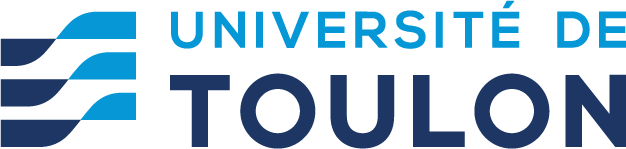 DSIUN • Pôle Usages numériques